Сюжетно-ролевая игра «ПАРИКМАХЕРСКАЯ»Средняя группаЦель: Обогащение содержание игр. Способствовать объединению детей для совместных игр.      Задачи: 1. Обогащать знания детей о труде парикмахера. 2. Воспитывать вежливое обращение, уважение к труду парикмахера. 3. Активизировать словарь: «парикмахер», «мастер», «ножницы», «расческа», «прическа», «фен», «стрижка», «стрижет», «челка», «бреет», «освежает одеколоном»,  «пенка для укладки»,  «накручивать на бигуди», «платить деньги в кассу».Предшествующая работа:1. Рассказ воспитателя о профессии парикмахера, о труде в парикмахерской.2. Рассматривание картин, фотоиллюстраций о работе парикмахера.3. Беседа с детьми «Как я с мамой ходил в парикмахерскую».4. Экскурсия в парикмахерскую.5. Наблюдение за работой мастера.6. Чтение  рассказов Б.Житкова «Что я видел», С.Михалкова «В парикмахерской»7. Ручной труд: изготовление игрушечных ножниц, расчески.8. Собрать атрибуты для игры: использованные чистые коробочки и баночки от кремов, духов, дезодорантов, шампуней.9. Дидактические игры «Что мы видели,  не скажем, а что делали – покажем», «Для чего эти предметы».Беседа:- Ребята, утром вас родители привели в детский сад, а сами они куда отправились? (Ответы детей: на работу).- А вы знаете, кем работают ваши родители? (Ответы детей). У каждого из них есть своя профессия. Предлагаю детям встать в круг, поиграть в игру с мячом «Назови профессии». Дети называют профессию своих родителей и передают мяч следующему ребенку.- Молодцы! Как вы много назвали профессий.Профессия – это труд, которому человек посвящает свою жизнь.-А давайте еще поиграем с вами в игру «Кто что делает?»Показываю детям иллюстрации с изображением врача, учителя, продавца, повара; а дети называют действия, которые они делают:ВРАЧ - …лечит., ШВЕЯ – шьёт.,УЧИТЕЛЬ - …учит., ПОВАР - …готовит.ПРОДАВЕЦ - …продаёт.,- Молодцы, ребята.- А сейчас отгадайте загадку, про какую она профессию.Кто же сделает причёску,Феном, щёткой и расчёской.Пышно локоны завьёт,Чёлку щёткою взобьёт,Всё в его руках горит,Кто изменит внешний вид? (Парикмахер).-Правильно, сегодня мы поговорим о профессии парикмахера.- Расскажите, что вы знаете об этой профессии? (ответы детей).Рассказ о профессии: Парикмахеры работают в парикмахерских и салонах красоты. Посетители приходят к парикмахеру, чтобы сделать себе красивые стрижки, причёски, завить волосы, поменять цвет волос. Их встречают очень вежливо, приветствуют и предлагают пройти и сесть в удобное кресло (показываю иллюстрацию с изображением кресла); укрывают плечи специальной накидкой. Промывают шампунем волосы, а затем делают красивую стрижку, используя в своей работе расчёску, ножницы. Клиенту – женщине парикмахер может сделать красивую укладку волос феном, а может завить волосы с помощью плойки или бигудей и покрыть специальным лаком для волос.Парикмахер – очень интересная и творческая профессия. Чтобы стать настоящим парикмахером, нужно учиться, получить специальный диплом.  У парикмахеров есть своя спецодежда, которая должна быть опрятной и чистой.  Мастер – парикмахер должен обладать хорошим вкусом, фантазией и, конечно, «золотыми» руками. Парикмахер должен быть общительным, уметь терпеливо выслушать клиента, посоветовать, какую причёску лучше сделать.  Парикмахер должен обладать крепким здоровьем (ведь на ногах ему приходится проводить весь рабочий день) и любовью к людям, иметь желание доставить радость, сделать людей красивее. - Как вы думаете, важна ли профессия парикмахера? Почему? (Ответы детей).Чтение стихотворения (ребенок): Парикмахер Парикмахер знает дело,  Он ребят стрижет умело.  Зачем ходить косматыми?  Зачем ходить лохматыми?  Ведь лучше быть ребятами Красивыми, опрятными.  Парикмахер Парикмахер непременно Подстрижет вас современно.  Дайте ножницы, расческу,  Он вам сделает прическу. Игра «Кому что нужно для работы?»На столе лежат игрушечные инструменты, необходимые для работы парикмахера и другие инструменты. Дети по одному подходят к столу и выбирают только те, которые нужны для работы парикмахеру и объясняют, что им делают.- Молодцы, вы выбрали только те инструменты, которые нужны в работе парикмахеру.Физминутка: «Отдых наш – физкультминутка,Занимай свои места:Раз – присели, два – привстали,Руки кверху все подняли.Сели – встали, сели – встали,Ванькой–встанькой словно стали.А потом пустились вскачь,Будто мой упругий мяч».-Ребята! Вы, наверное, очень любите праздники?- А какие праздники любите больше всего?- А к празднику можно сделать красивую прическу. А я вам хочу предложить посетить  «Парикмахерскую». - Как себя нужно вести в парикмахерской? (воспитатель выясняет у детей правила поведения в парикмахерской. Воспитатель учит детей элементарным правилам поведения: здороваться с парикмахером, вежливо выражать свою просьбу: «Подстригите, пожалуйста», «Причешите, пожалуйста», благодарить за причёску и т.п.)- Кто работает в парикмахерской? (парикмахер, кассир, уборщица)- Что делает мастер? (стрижет, моет, красит волосы, причесывает, делает укладку и т.д.)- Что делает кассир (администратор)? (Принимает плату за услугу; Сдаёт сдачу, записывает в журнал об услуге; предлагает клиентам чай или кофе).- Что делает уборщица? (Убирает основной зал, меняет полотенца, моет инструменты).Распределяются роли. Ножницы, фен, щипцы и расческа –  Всё это нужно, чтоб сделать прическу. Сегодня открылся новый салон, Где парикмахер?(Надевает фартук) А вот и он.Воспитатель  сам берет на себя роль парикмахера и дает детям образец действий и общения. «Проходите, пожалуйста, присаживайтесь».  « Какую прическу Вы бы себе хотели?» «  Заплести косичку или завязать хвостик?» « Вы хотите две косички? Очень хорошо» « Пожалуйста!» « Вам понравилось?» « Я тоже рада, что Вам понравилось». «Приходите к нам еще, я сделаю новую прическу». «Пожалуйста, следующий!» - Кто хочет быть парикмахером?Ребенок принимает роль парикмахера. (игра продолжается)Аппликация-Сейчас каждый будем парикмахером.На подносах лежат заготовки лица человека с нарисованными глазками, носиком и ртом .- Ребята! Представьте, что вы – парикмахеры. Давайте сделаем им красивые прически. Дети делают прически самостоятельно.- С какой профессией сегодня мы с вами познакомились? (С профессией парикмахера).- Нужная ли эта профессия? (Ответы детей).- Ребята, вам понравилась наша парикмахерская?- Что вам понравилось больше всего?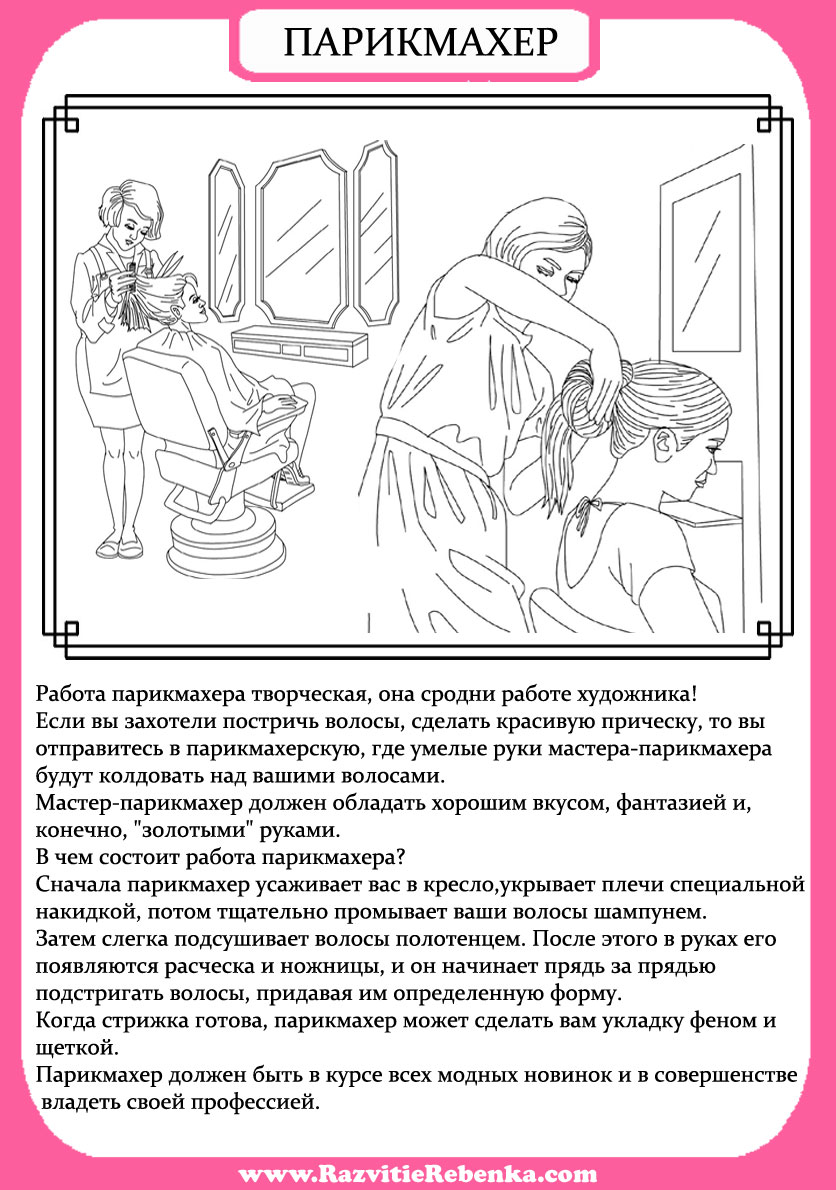 